§3654.  Failure to comply with commissioners' order; warrant of distressIf the town neglects to make the repairs prescribed by the commissioners under section 3652, within the time fixed therefor in such notice to the town, they may cause it to be done by an agent, not one of themselves. Such agent shall cause the repairs to be made forthwith and shall render to the commissioners his account of disbursements and services in making the same. His account shall not be allowed without such notice to the town as the commissioners deem reasonable. When the account is allowed, the town becomes liable therefor, with the agent's expenses in procuring the allowance of his account and interest after such allowance, and said commissioners shall render judgment therefor against the town in favor of the agent. If a town neglects to pay such judgment for 30 days after demand, a warrant of distress shall be issued by the commissioners to collect the same.The State of Maine claims a copyright in its codified statutes. If you intend to republish this material, we require that you include the following disclaimer in your publication:All copyrights and other rights to statutory text are reserved by the State of Maine. The text included in this publication reflects changes made through the First Regular and First Special Session of the 131st Maine Legislature and is current through November 1. 2023
                    . The text is subject to change without notice. It is a version that has not been officially certified by the Secretary of State. Refer to the Maine Revised Statutes Annotated and supplements for certified text.
                The Office of the Revisor of Statutes also requests that you send us one copy of any statutory publication you may produce. Our goal is not to restrict publishing activity, but to keep track of who is publishing what, to identify any needless duplication and to preserve the State's copyright rights.PLEASE NOTE: The Revisor's Office cannot perform research for or provide legal advice or interpretation of Maine law to the public. If you need legal assistance, please contact a qualified attorney.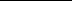 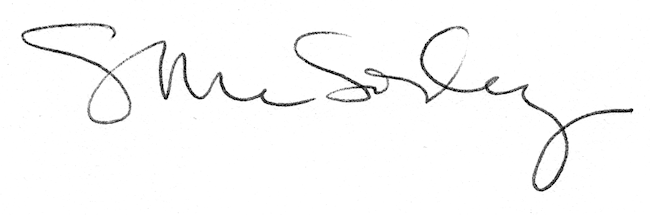 